Автономная некоммерческая организация дополнительного профессионального образования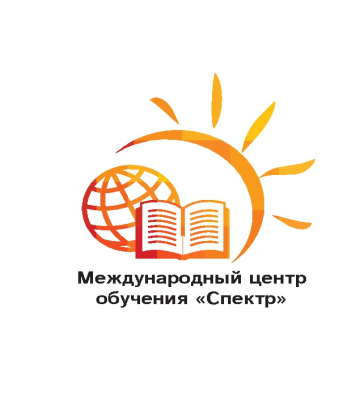 МЕЖДУНАРОДНЫЙ ЦЕНТР ОБУЧЕНИЯ "СПЕКТР"    							       Утверждаю                                   Директор _________ О.А. Глазков                                      «____» _____________________ПРОГРАММА ПОВЫШЕНИЯ КВАЛИФИКАЦИИ«Autodesk Revit Architecture»                                                           Москва 2021г.Пояснительная запискаДополнительная профессиональная программа повышения квалификации разработана в соответствии с профессиональным стандартом «Специалист в сфере информационного моделирования в строительстве»Задачи дисциплины- Слушатель в ходе освоения программы должен приобрести: –  практический опыт:    уметь работать с документацией;    знать основные этапы строительства;    владеть основами оперативного планирования и руководства;    уметь использовать специализированную  программу Autodesk Revit Architecture для информационного моделирования;умения:выявление целей и разработка плана реализации проекта;предоставление технической поддержки в Autodesk Revit Architecture  архитекторам, инженерам, руководителям строительных бригад и других вовлеченных в проект рабочих;  знания:цели, задачи, преимущества и основные принципы работы в Autodesk Revit Architecture;основы проектирования Autodesk Revit Architecture;основы моделирования процессов и программирования;Категория слушателей: слушатели, имеющие высшее или среднее профессиональное образование, желающие повысить квалификацию в сфере информационного моделирования в строительстве..Срок обучения: 40  часовФорма обучения определяется совместно АНО ДПО «Международный центр обучения «Спектр» и Заказчиком:- с полным отрывом от производства - очно- с частичным отрывом от производства - очно-заочно- без отрыва от производства – заочно (дистанционно)Режим занятий определяется совместно АНО ДПО «Международный центр обучения «Спектр» и Заказчиком:- не более 6 часов в деньУЧЕБНО-ТЕМАТИЧЕСКИЙ ПЛАНСОДЕРЖАНИЕ ПРОГРАММЫМодуль 1. Среда проектирования. Основные приемы черчения.Revit как инструмент для BIM-моделирования. Создание и редактирование колонны. Создание и редактирование стен. Создание и редактирование перекрытия. Создание и редактирование стен.Модуль 2. Основы моделирования в  Revit ArchitectureСоздание и редактирование крыши. Витражи и витражные системы. Лестницы, пандусы, ограждения, помещения и зоны. Пояснительные элементы, спецификации. Создание линейного (двухмерного) семейства. Создание семейства 3D. Видимость/ графика. Дополнительные архитектурные детали. Создание рельефа. Анализ. Построение каркаса. Построение объемной геометрии. Настройка материалов, видимости и графики. Информационное наполнение. Модуль 3. Базовые правила создания семейств  в Autodesk RevitУровни, Оси, Опорные плоскости. Семейства и типоразмеры семейств. СущественныеСвойства семейства, необходимые для определения его геометрии или характеристик. Поведение семейства. Значения. Экземпляры и категории элементов. Уровень детализации и Визуальный стиль. Группы и сборки элементов. Навигация в пространстве модели. Переопределение видимости графики.Каталог типоразмеров. Модуль 4. Требования к геометрическим параметрам и графическому изображению.Уровни геометрической проработки. Базовые точки. Требования к уровню проработки параметров и их значений. Функциональные требования. Требования к опорным элементам. Требования к использованию категорий и подкатегорий.Модуль 5. Самостоятельное моделированиеСамостоятельное создание информационной модели здания. Самостоятельное наполнение листа чертежами и спецификациями и его оформление аннотациями. Процедура тестирования семейства в проекте. Правила именования и размещения новых версий.КРИТЕРИИ ОЦЕНКИ   РЕЗУЛЬТАТОВ подготовки слушателей .Критерием оценки учебной деятельности обучаемых считать результаты итогового тестирования.      Состав аттестационной комиссии определяется и утверждается директором     МЕЖДУНАРОДНЫЙ ЦЕНТР ОБУЧЕНИЯ "СПЕКТР"На прохождение тестов отводится 1 (один) академический час. Результаты итоговой аттестации оформляются протоколом.Итоговый тест считать успешным при количестве правильных ответов в объеме не менее 60% от количества вопросов в итоговом тесте.Удостоверение о повышении квалификации выдается после положительного результата экзамена в форме тестированияСписок используемой литературы:1.	Аббасов И.Б. Основы трехмерного моделирования в 3DS MAX 2018 [Элек-тронный ресурс]: учебное пособие/ Аббасов И.Б.— Электрон.текстовые данные.— Саратов: Профобразование, 2017.— 176 c.— Режим доступа: http://www.iprbookshop.ru/64050.html.— ЭБС «IPRbooks»2.	Библиотека компьютерной литературы  (Библиотека книг компьютерной тема-тики (монографии, диссертации, книги, статьи, новости и аналитика, конспекты лекций, рефераты, учебники). [Электронный ресурс] - Режим доступа: http://it.eup.ru/3.	Библиотека учебной и научной литературы [Электронный ресурс]: портал. – Режим доступа http://sbiblio.com4.	Библиотека учебной и научной литературы [Электронный ресурс]: портал. – Режим доступа http://znanium.com/5.	Габидулин В.М. Трехмерное моделирование в AutoCAD 2016 [Электронный ресурс]/ Габидулин В.М.— Электрон.текстовые данные.— Саратов: Профобразование, 2017.— 240 c.— Режим доступа: http://www.iprbookshop.ru/64052.html.— ЭБС «IPRbooks»6.	Журнала САПР и графика [Электронный ресурс]: портал. – Режим доступа http://sapr.ru/7.	Информационная система «Единое окно доступа к образовательным ресурсам» [Электронный ресурс]: портал. – Режим доступа http://window.edu.ru/library 8.	Каталог сайтов - Мир информатики [Электронный ресурс] - Режим досту-па:http://jgk.ucoz.ru/dir/9.	Научная электронная библиотека. [Электронный ресурс] -  Режим досту-па:http://elibrary.ru/defaultx.asp10.	Официальный сайт компании Autodesk. [Электронный ресурс] - Режим досту-па: 	http://www.autodesk.ru/11.	Официальный сайт компании  Graphisoft. [Электронный ресурс] -  Режим до-ступа: http://www.graphisoft.ru/archicad/12.	Официальный сайт компании  Allplan. [Электронный ресурс] -  Режим досту-па:https://www.allplan.com/en/№ п/пНаименованиеКоличество аудиторных часов1Среда проектирования. Основные приемы черчения.
102Основы моделирования в  Revit Architecture103Базовые правила создания семейств  в Autodesk Revit104Требования к геометрическим параметрам и графическому изображению.55Самостоятельное моделирование5ИТОГО40